Course Code :  IHH 2304 Credit :   3(3-0-6)		Front Office Operation and ManagementSemester : 1  Academic Year :   2021 (2564)		Lecturer : Ms.Nuntana Ladplee	Lecturer Room : 306						Mobile : 095-953-6924    	Line ID: nuntanaladplee 					E-mail : nantana.la@ssru.ac.thStudy Plan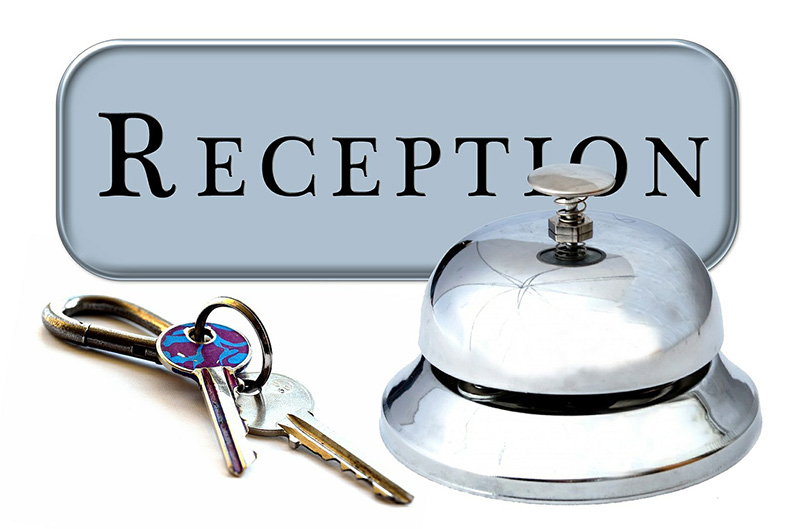 WeekWednesday13.00-16.00Topic/OutlineRemark118 AugCourse Syllabus and IntroductionONLINE225 AugChapter 1 : Front Office OperationChapter 2 : ReservationONLINE31 SepVDO Case Study (1)ON DEMAND48 SepChapter 3 : Arrival ProcedureChapter 4 : Departure ProcedureONLINE515 SepVDO Case Study (2)ON DEMAND622 SepChapter 5 : Front Office Strategy ONLINE729 SepReservation Conversation : Couple Speaking TestMidterm Examination  Score 20 pointsON DEMAND86 OctCase Study of Front Office Services in Hotel BusinessONLINE913 Oct-- Public Holiday --1020 OctSubmit Individual Report Case Study of Front Office Services in Hotel BusinessScore 10 pointsON DEMAND1127 OctChapter 6 : English Conversation for Front OfficeONLINE123 NovCouple Practice : Play RoleON DEMAND1310 Nov“Checking Out” Departure Conversation : Couple Speaking TestScore 20 pointsON DEMAND1417 NovHotel Room Inspection Individual TestScore 10 pointsONLINE1524 Nov-- This is to make up class, if needed --(TBA)Final examination Score 30 pointsAssessment ActivitiesProportion forAssessment1Class Attendance Participation/Discipline10%2Individual Assignment20%3Group Assignment20%4Midterm Examination20%5Final Examination30%